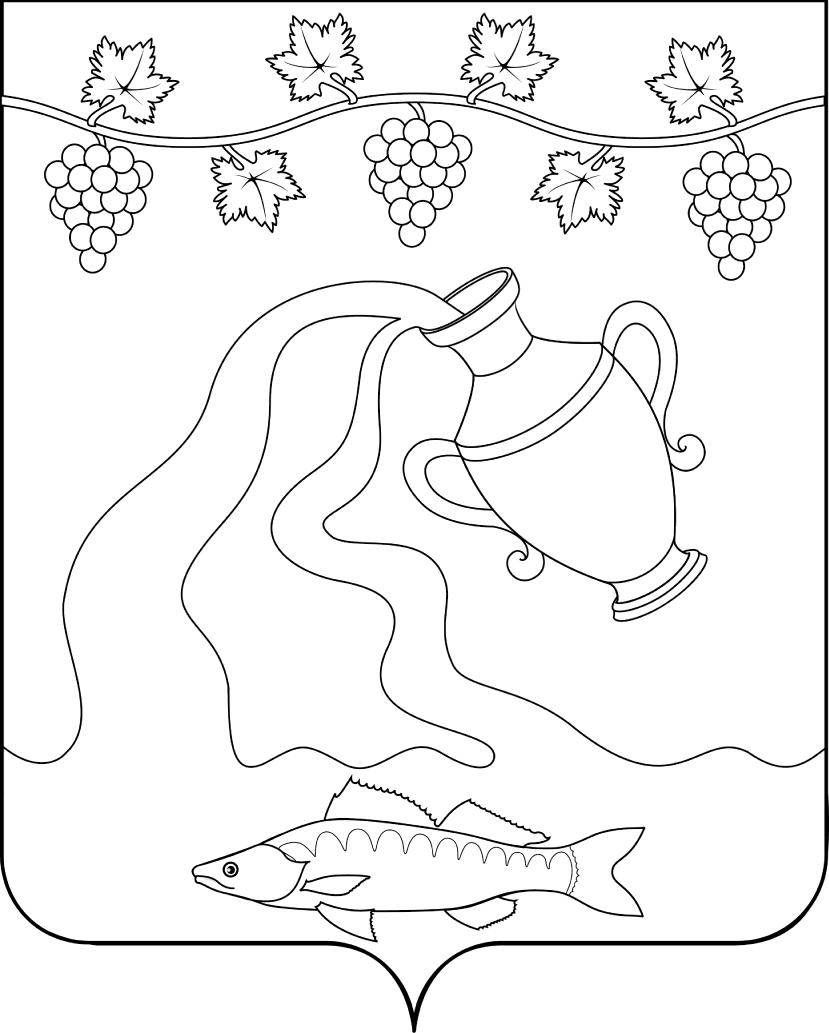 СОВЕТ КУРЧАНСКОГО СЕЛЬСКОГО ПОСЕЛЕНИЯТЕМРЮКСКОГО РАЙОНАРЕШЕНИЕ № 244LVI сессия				                       		                             IV созыва3 июля 2023 г.			                                                       ст-ца КурчанскаяОб утверждении перечня имущества, передаваемого из муниципальной собственности Курчанского сельского поселения Темрюкского района в муниципальную собственность муниципального образования Темрюкский район В соответствии  с Федеральным законом  от 6 октября 2003 г. № 131-ФЗ «Об общих принципах организации местного самоуправления в Российской Федерации», Уставом Курчанского сельского поселения Темрюкского района руководствуясь принятым решением сессии Совета Курчанского сельского поселения от 1 октября 2014 года № 10 «Об утверждении Положения о порядке владения, пользования и распоряжения муниципальным имуществом Курчанского сельского поселения Темрюкского района», Совет Курчанского сельского поселения Темрюкского района р е ш и л:1. Утвердить перечень имущества, передаваемого из муниципальной собственности Курчанского сельского поселения Темрюкского района в муниципальную собственность муниципального образования Темрюкский район (приложение).2. Общему отделу (Шевченко) официально опубликовать настоящее решение в официальном периодическом печатном издании газете «Курчанский вестник» и официально опубликовать (разместить) на официальном сайте Курчанского сельского поселения Темрюкского района в информационно-телекоммуникационной сети «Интернет».3. Контроль за выполнением настоящего решения возложить на начальника отдела по вопросам управления муниципальной собственностью администрации Курчанского сельского поселения Темрюкского района (Мацакова) и постоянную комиссию Совета Курчанского сельского поселения Темрюкского района по вопросам  экономики, бюджета, финансов, налогов и распоряжению муниципальной собственностью (Исмаилова). 4 Настоящее решение вступает в силу после его официального опубликования.ГлаваКурчанского сельского поселенияТемрюкского района_____________________ А.А. Сергиенко«___» ______________ 2023 года Председатель СоветаКурчанского сельского поселенияТемрюкского района______________ И.Я.Кандабарова«___» ______________ 2023 года